		動画変換方法手順書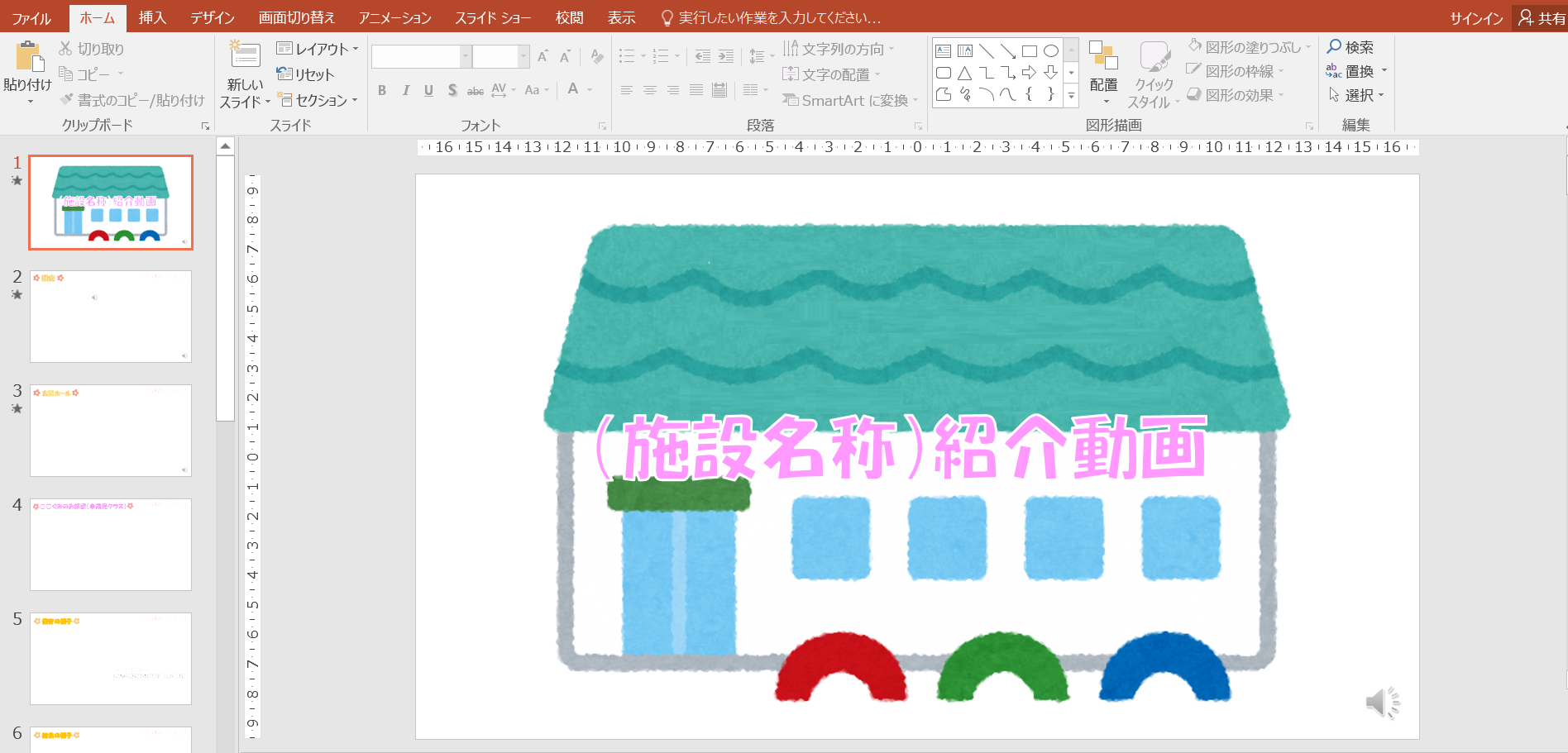 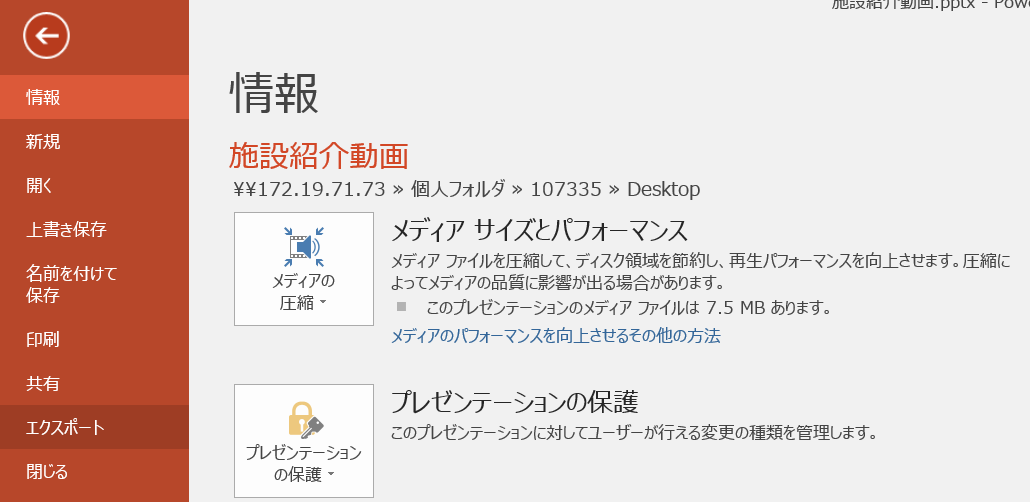 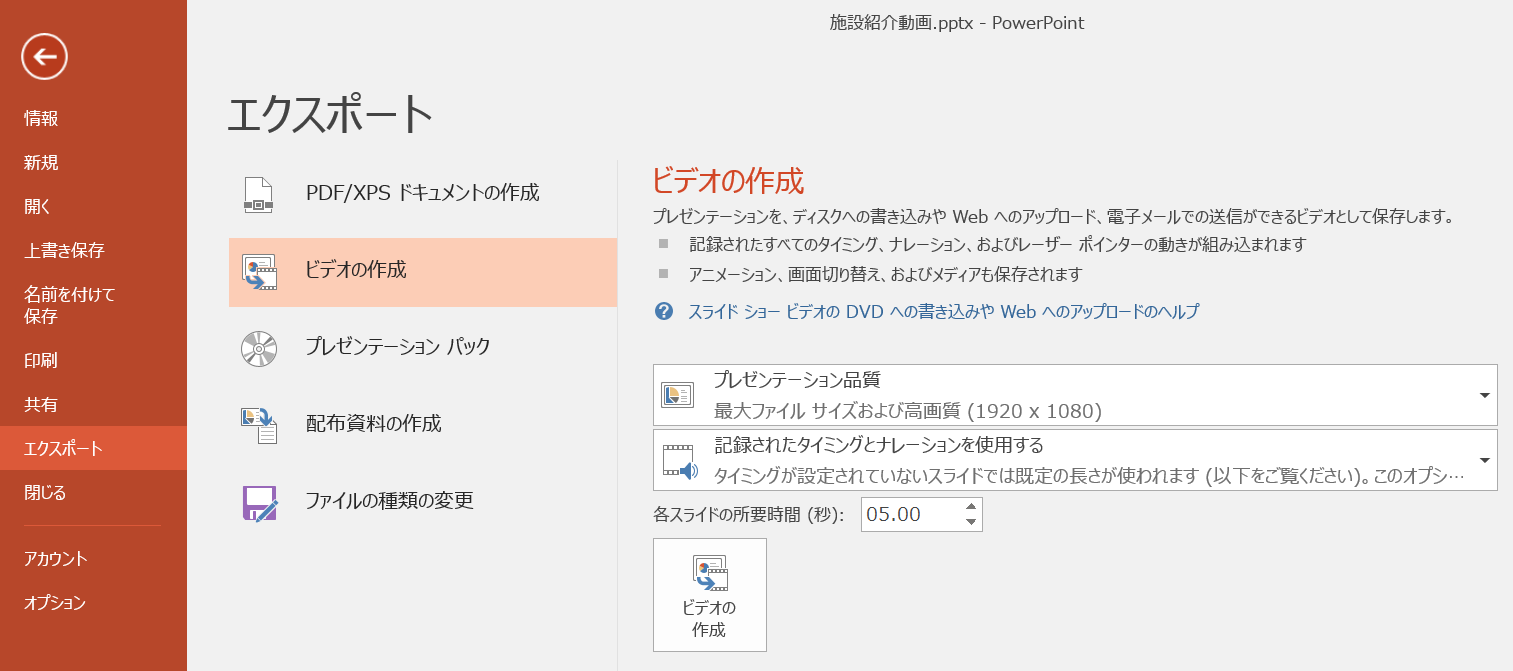 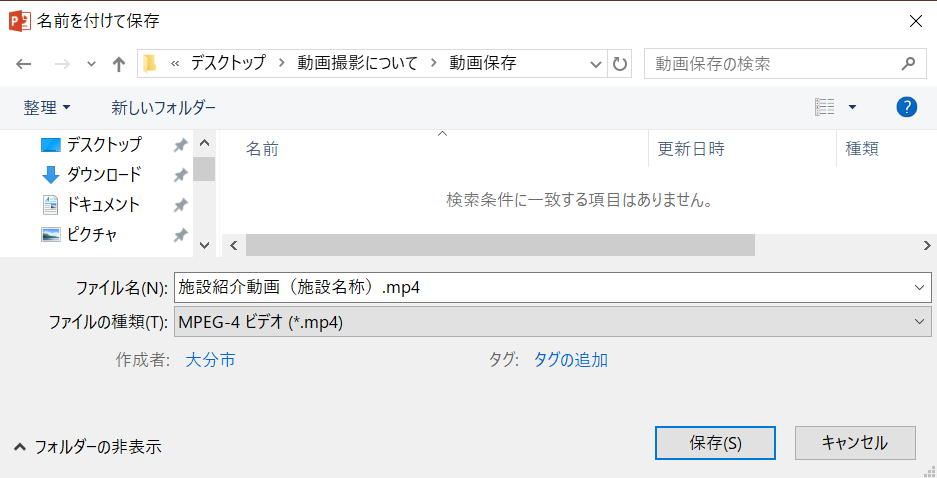 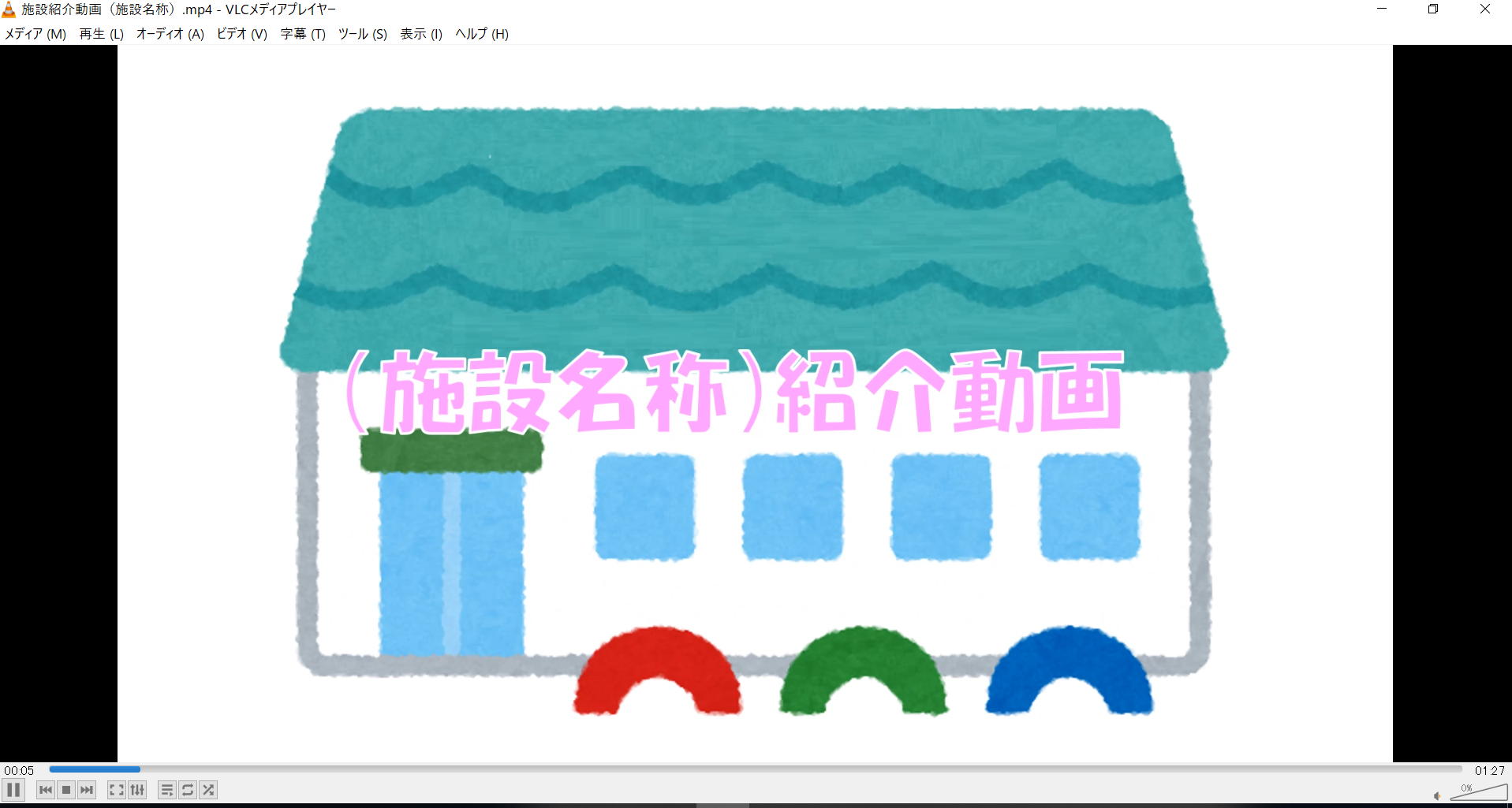 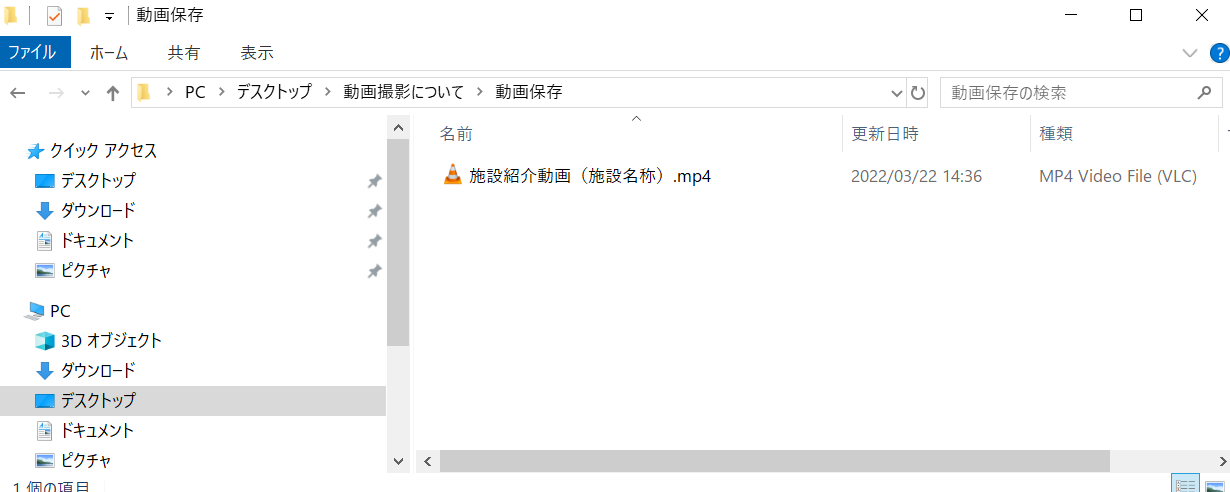 